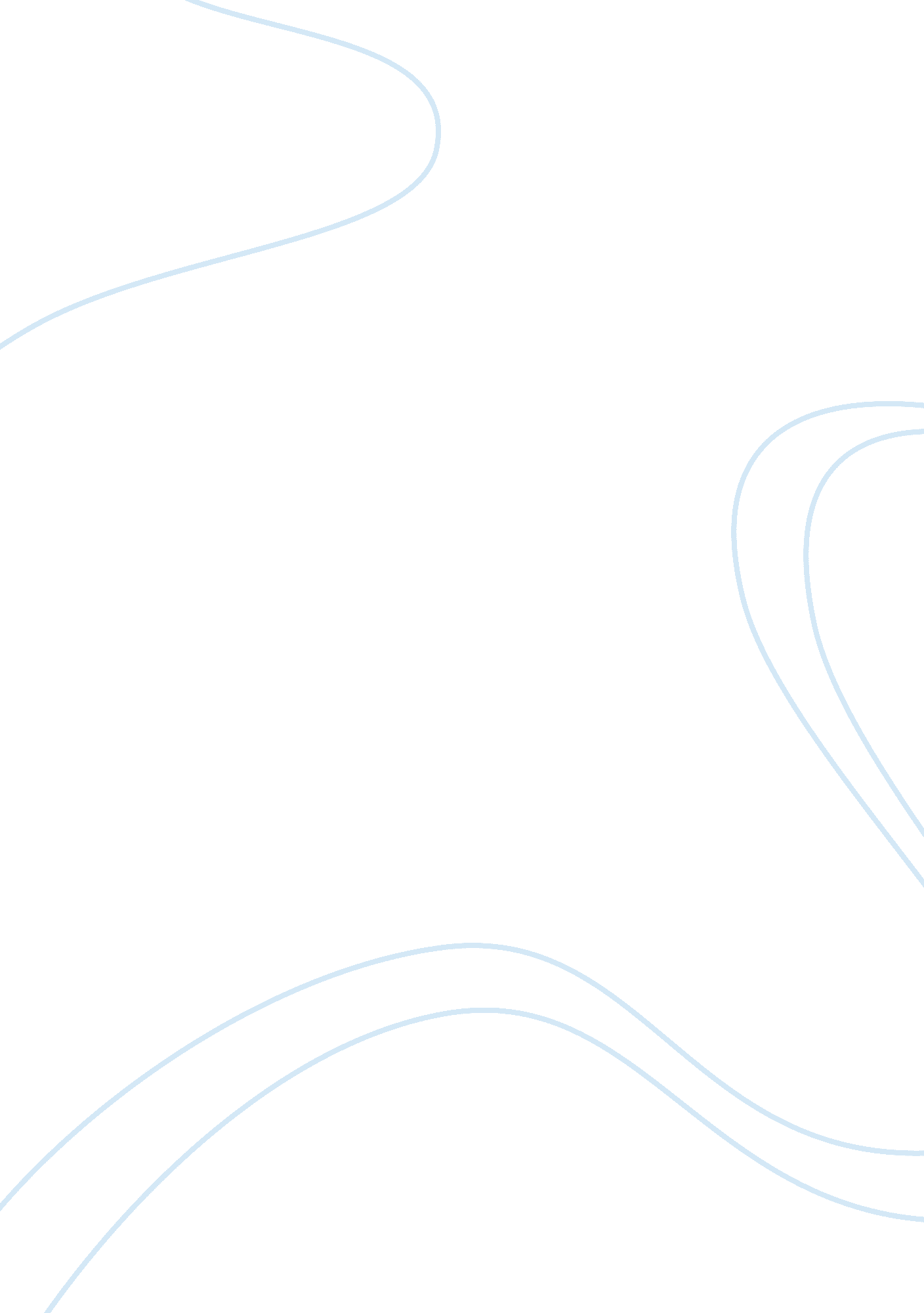 Organic nutritious and free of compound. the essence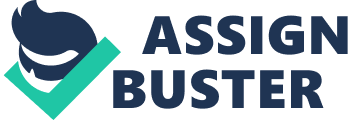 Organic food is theresult of a cultivating framework which stays away from the man-made fertilizers; pesticides; developmentcontrollers and livestock feed additives. For crops it implies they weredeveloped without synthetic pesticides and raised without anti-infectionagents, development hormones or different medications. For animals, it means they were raised withoutthe normal usage of anti-infection agents and without the utilization ofdevelopment hormones. As often as possible, antibiotics and hormones unsafe to the wellbeing ofthe buyer are utilized as a part of the raising of domesticated animals andranch creatures. Organic food is not genetically modified, is pure food, unadulteratedsustenance, more secure, more nutritious and free of compound. The essence of organic fruits and vegetables tends has a tendency to bepreferable and more extraordinary over transgenic ones, since they arehereditarily changed to look great and last more, yet they more often than nothave an extremely offensive taste. Healthy soil of natural farmland likewise gives moresupplements to developing plants, that is the reason natural nourishments arebest quality, and have a more noteworthy wholesome esteem, they are additionallymore delicious and with better fragrance. Why do they have a better nutritional value? For whatreason do they have a superior dietary esteem? Natural sustenance are deliveredregarding the seasons of characteristic development, so they have enough timeto incorporate the sugars and supplements of the dirt. They don’t havechemicals, pesticides, composts or manufactured added substances, they havenumerous more vitamins, minerals and cancer prevention agents than customaryitems, they ensure the wellbeing of the purchaser and of the agriculturist theyare entirely confirmed items, which guarantee the buyer a total fulfillment, they help to keep the an Earth-wide temperature boost.             Organic foods began to take boom forover three decades. Also, as indicated by the Organic Trade Association (OTA), natural horticulture is as of now the quickest developing segment in theagrarian economy. In this way, it isn’t shocking that not just these naturalitems are acquired in particular markets or wellbeing sustenance stores, yetthat in general stores and expansive basic supply chains commit a unique spaceto these nourishments. Studies with humans nourished natural food, constructive outcomes on wellbeing, and option tumor treatments, made withconstructive outcomes in the selective utilization of organic foods . Associationof Earth Studies is clinical confirmation produced by specialists andnutritionists devoted to the “ alternative” treatment of cancer, whoobserved that an absolute organic eating regimen is basic for effectiveachievement. Likewise, those people who expend in organic foods are less inclined to experience the ill effects ofoverweight and rest better. The favorable circumstances might be higher inbabies and youthful youngsters. Transgenic foodsusually last longer, since they are irradiated to kill bacteria, but alsochange their molecular structure. In addition, they are usually foods thatcause allergies and worsen the health of your immune system . Animals that donot belong to the organic category are usually fed with hormones and aresupplied with a large amount of antibiotics, in addition to the large amount ofpesticides used in the fields that affect them as well. Without a doubt, boththe meat and the products derived from animals – eggs, milk – have the highestconcentration of pollution in the environment. Pesticides and modern farming methods oftenerode the soil and pollute the environment with chemicals for many years. Inaddition, pests are adapting to chemicals so you have to add new options, contaminating even more. Undoubtedly, organic agriculture and livestockare the best option if we are talking about taking care of the environment andour own organism. For this reason, organic farms tend to increase biodiversity, as they conserve food seeds indanger of extinction and reinsert some that are no longer used, offering morevariety for the consumer, an advantage boasted by the defenders of geneticallymodified foods, that today we can also enjoy healthy with organic. On the other side ofthe coin, the disadvantages of organic foods people are that the production ofthem is notoriously more expensive and yields are lower. The products are muchmore expensive than the traditional ones, due to the scarcity of supply, theproductive times, and the lower density of crops or young. A lower supply ofproduct from distant destinations, due to its impact on the environment. Seed selection processes for a betterproduction are much slower than the use of transgenic. With the result that, the productive values tend to be lower and their adaptability to unfavorablefarming conditions is much less marked. The variety of processed products islimited. Although in recent times the supply has been expanding, it isdifficult for one to find the full range of products necessary for a fully organicdiet. Nevertheless, Stanford’s School of Medicine directedan examination to decide whether organic foods and conventional foods are anyextraordinary when construct exclusively with respect to the wellbeing part ofthe sustenance. “ They did not find strong evidence that organic foods are morenutritious or carry fewer health risks than conventional alternatives, thoughconsumption of organic foods can reduce the risk of pesticide exposure”  (Brandt). Thus, organic foods were appearedin this examination to have little medical advantages, pesticide introductionis as yet a vital supporter for the vast majority, making natural nourishmentthe more secure approach. A very common argument against organic food is theclaim that they don’t have any medical advantages. A book entitled Health Benefits of Organic Food: Effects ofthe Environment gives great cases of the two advantages and downsides of organicfoods. In spite of the fact that the majority of the book was steady oforganics, there was a section that tended to the issue of mycotoxins, which isa type of parasites. The book states, “ comparisons ofamounts of mycotoxins in organic versus conventional foods have increasedconsiderably during the last few years” (Givens, Baxter, and Minihane 145). Knowing this, buyers are stressed that mycotoxinscould cause ailment, which would make organic foods be less sound than regular foods. This offers approach to examination of the risk of these organisms. In spite ofthe fact that tests have been done to decide the threats of this shape, just acouple of various types have been tried. There are numerous more knownrenditions of mycotoxins that still can’t seem to be tried (Givens, Baxter, andMinihane 145). In spite of the fact that this applies to numerous Americans, it doesn’tmatter to all. Peter Ragaert and a few partners led a study concerning buyerinclination to negligibly handled processed foods. One conclusion theyconcocted is that families having youthful kids and more and more educatedmembers of society are the largest percentage of organic foods consumers (Ragaert, et al). As per the investigation, “ the most important (reported) motivation forpurchasing minimally processed vegetables relates to convenience and speed” (Ragaert, et al). This is additionally something ordinarily raised in discourses about organicfoods. People are usually searching for simple meals, particularly on the endsof the week, the main time they can take it easy, so the possibility of asimple arranged dinner is engaging. Individuals would prefer not to set up acompletely natural feast since it would require greater investment. 